Jihočeská pobočka KNOZKO Ševětín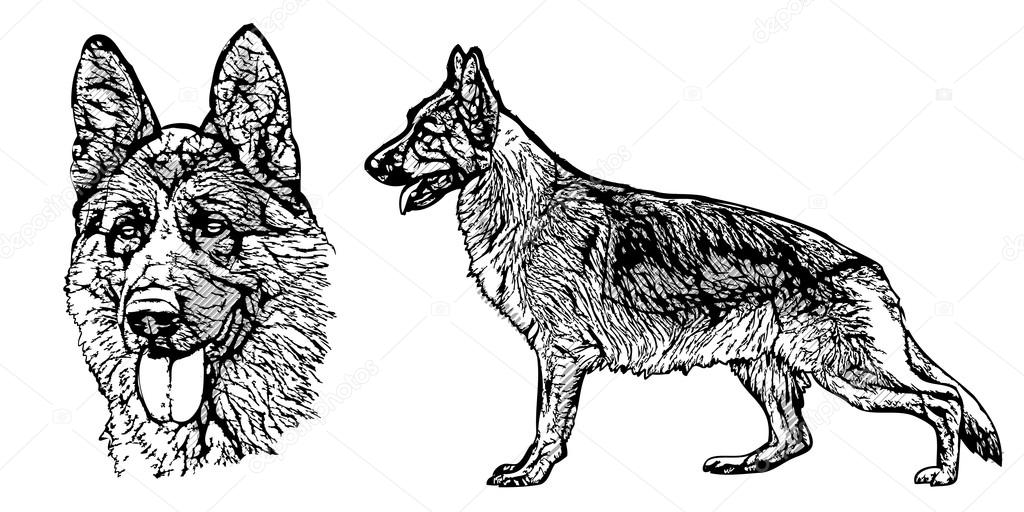 BONITACE NĚMECKÝCH OVČÁKŮMladé, České Budějovice 31. 10. 2021BONITACE NĚMECKÝCH OVČÁKŮMLADÉ, ČESKÉ BUDĚJOVICE, 31.10.2021Bonitační komiseDelegovaný rozhodčí		Ing. Karel StrouhalPoradce chovu 		Ing. Petra BursíkováFigurant 			Ing. Josef Neužil Program bonitace7,00 – 8,30 	PŘEJÍMKA PSŮ9,00 	 	ZAHÁJENÍ BONITACE9,15	 	OBRANAPředpokládané ukončení v 15,00 hodinPosuzování probíhá dle výstavního řádu FCI, ČMKU a ČKSPořadatel neodpovídá za škody způsobené psem nebo vystavovatelem, ani za úhyn či ztrátu psa.Volné pobíhání psů není dovoleno, každý pes musí mít obojek, vodítko, případně náhubek.Protest lze podat pouze z formálních důvodů, a to písemně během výstavy, do skončení posuzování v kruzích, ve výstavní kanceláři. Podmínkou je složení zálohy ve výši 500,- Kč. Nebude-li protest uznán komisí za odůvodněný, propadá složená záloha ve prospěch pořadatele. Omlouváme se za případné chyby v katalogu, které jsou způsobeny neúplnými nebo nečitelnými údaji v přihlášce. 		PSI - REBONITACE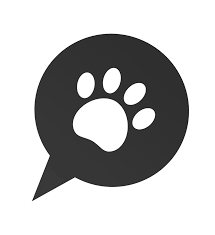 1.   	5JX1/N - krátkosrstýTharos z Krupičkova mlýna, 5.6.2017, 108273/17/1a, 16082, 953010001900000RTG HD B, RTG ED (0/0)				Zkoušky: ZVV2                            5JX1/P 1tř,chO: Zamp z Krupičkova mlýna 			M: Caroll z Krupičkova mlýnaCh: Jana Plačková, Křtetice 48, Vodňany 38901M:   Ladislav Ostrolucký, Malé Nepodřice č. 37, Písek 397012. 	5JY1/P - krátkosrstý	Ingo Balesten, 28.4.2016, 103335/16/19, 16931, 963000010524523	DKK A (0/0), DLK (0/0)				Zkoušky: BH, AD, IPO1, BGH1, IFH2	O: Arec von Stark				M: Endora Balesten	Ch: Lea Šveráková, Staré Prachatice 8, 38301 Prachatice                              5JY1/P 1.TŘ	M:   Ing. Barbora Hemauer. Staré Prachatice 8, 38301 Prachatice3. 	5JYZ1/P - dlouhosrstý	Czed Catario Mikels, 24.3.2016,  102652/16/19,17502	HD A, ED 0/0					Zkoušky: BH,IPO1, FPr1, OB1, OB2, OB3	O: Hero Sorizo					M: Astoria Daniel Bohemia	Ch: Kateřina Faladová, Sepekov 37, 39851                                                       5JYZ1/P 1.TŘ	M:    Štěpánka Josková, U Vodárny 425, Týn nad Vltavou, 375014. 	5V1/P - krátkosrstý	FIN Blendy, 10.9.2017, 109358/17/19, 14523 DKK A 0/0, DLK 0/0				Zkoušky: IGP3O: Trojan von den Staatsmacht			M: Areta Ja-He            5V1/P 1.TŘCh: Jana Benešová, U Komory 817, 391 01 Sezimovo Ústí I.	M:   Josef Pejša, U Sádek 292, 39901 Milevsko5. 	4CX1/P - krátkosrstý	Jaguár Leryka, 13.4.2017, 107427/17/19, 968000010745651	DKK A, DLK 0/0					Zkoušky: ZVV1               4CX1/P 1.TŘ	O: Eros vom tapferen Krieger			M: Arwen Leryka	Ch: Lenka Rysová, Vitín 2, Ševětín	M:  Věra Podkovičáková, Podzámecká 1076, Kosmonosy6.	5CV1/P - krátkosrstý	Csanto  Laroja, 14.04.2017, 107599/17/19, 81313, 945000006056059	HD A, ED (0/0)					Zkoušky: ZVV1,BH-VT,IGP3	O: Qvido Vepeden				M: Luci Bzenecká lipka	Ch: Jan Lacina, Na Hrádečku 241, 379 01 Třeboň	M:  Vilém Klaboch, Branná 136, Třeboň 379 01                                                  5CV1/P 1.TŘ7. 	4V1/P – krátkosrstý	Art Kateniko, 25.10.2015, 101219/15, 33764	HD A, ED 0/0					Zkoušky: BH, IGP 2           	O: CHUCK že Svobodného dvora		M: TWIGI ANREBRI              4V1/P 1.TŘ	Ch: Milan Chudik, Mnetes 3, Roudnice n. /L. 41301	M:  Petr Bouchal, Hamr 136, Suchdol n. /L. 37806		PSI – NOVÁ BONITACE8. 	dlouhosrstý	Irbis Od Guvernéra, 25.6. 2018, 112918/18, 16082, 953010001900000	HD B, ED (0/0)					Zkoušky: ZVV2	O: Zaks z Krupičkova mlýna			M: Cita od Guvernéra	Ch: Lucie Lieblová, U Přehrady 554, Velešín 382 32                                      	M:  Jan Plasgura, Míru 753, Kaplice 382 41                                    5JXZ1/P 1.TŘ9.	krátkosrstý	Iron Marcona, 23.2.2018, 111393/18, 13747, 945000006136160	DKK 0/0, DLK 0/0				Zkoušky: BH-VT, ZM, ZVV1, IGP3	O: Redbull ze Stříbrného Kamene		M: Erra Marcona	Ch: Alexandra Jelenová, Pěčín, Trhové Sviny 374 01	M:  Antonín Hanzal, Mezi Potoky 361, 370 01                               5CJV1/P 1.TŘ		FENY – REBONITACE10.	5JVQ1/P – krátkosrstá	Megie od Hradčanského rybníka, 1.6 2017, 107932/17/20, 16080, 953010001990718	DKK 0/0, DLK 0/0				Zkoušky: ZVV1	O: Apollo vom Schloss Solitude			M: Flér od Hradčanského rybníka	Ch: Jiří Koloušek, náměstí Svobody 44,Volyně 38701	M:  Jiří Koloušek, náměstí Svobody 44 ,Volyně 38701                 5JVQ1/P 1.TŘ		FENY – NOVÁ BONITACE11.	krátkosrstá	Bria Javael Bohemia, 4.4.2020, 121472/20, 900163000116579	DKK 0, DLK 0 					Zkoušky: Zm, Zvv1, Bh-Vt	O: Karo z údolí Úpy				M: Arna Abrakadabra Javael Bohemia	Ch: Kovárnová Tereza, Polepy 167, 411 47	M:  Lenka Štefanová	Rybníky 69,263 01 Dobříš                 NENASTOUPILA12. 	krátkosrstá	Maybe	Touche wood, 9.4.2018, 111981/18, 13754	DKK 0/0, DLK 0/0				Zkoušky: BH,IGP1,FPr2,Spr1	O: Brixx Hartis Bohemia				M: Urra Hartis Bohemia	Ch: Kastlova Hana, Vrato 22, Česke Budějovice                                              5JX1/P 1.TŘ	M:  Kastlova Hana, Vrato 22, Česke Budějovice13.	krátkosrstá	Kirri Monur, 27. 3. 2020, 121339/20, 981020000774758	DKK a normal, DLK normal			Zkoušky: ZVV1	O: Jorkan v. d. Planwarte			M: Izie Monur	Ch: Monika Šedivá, Libovice 18, 273 79 Tuřany	M:  Alois Šefrna, Lidická 392, 263 01 Dobříš                       NENASTOUPILA14.	krátkosrstá	Primrose Leryka, 21.4.2019, 117166/19, 13877	DKK 0/0, DLK 0/0				Zkoušky: BH, IGP1	O: Bandiro  Dario Reda				M: Iness vom cap arkona	Ch: Rysova Lenka, Vitín 2, Ševětín	M:  Rysova Lenka, Vitín 2, Ševětín                             4JXQ1/P15.	krátkosrstá	Gera Bohemia Ander, 31.10.2017, 109605/17, 39764, 953010003221365	HD -A, ED 0/0					Zkoušky: BH, ZVV1	O: Qvido Vepeden				M: Bona Bohemia Ander	Ch:  Petr Hejda, Dráchov 103, 39201                                                                    	M:   Petr Hejda, Dráchov 103, 39201                                                         5GV1/P 2.TŘ16.	krátkosrstá	CIRA z Cepskýho ranče, 16.8.2018, 113698/18, 81387, 953010003874747	HD -A, ED 0/0, spond. 0				Zkoušky: BH-VT,  IGP  1	O: Red Bull ze Stříbrného  kamene		M: Rebecca z Lipin	Ch: František Jezvík, Cep 41                                                                                 5V2/P 1.TŘM:  Karel Šimánek, 378 06 Suchdol nad Lužnicí, Pražská 534,   17.	krátkosrstá	Leila Provocativo, 13.7.2019, 118168/19, 14836	DKK 0/0, DLK 0/0				Zkoušky: BH, IGP1	O: Irck de la Hutte du Berger			M: Jabina Ina                 5V1/P 1,TŘ,	Ch: Barbora Zahradníková, Havanská 2826,Tábor 39001	M:  Jaromír Cáska, Klečany 35,Veselí n.Lužnicí,3918118.	krátkosrstá	Kovee Pro Liquido, 5.8.2019, 118306/19, 14841	DKK negativní, DLK negativní			Zkoušky: BH-VT, IGP1, Fpr1	O: Dinoso vom Eisernen Kreuz   m.ExtraM Provocativo       nenastoupila19.                       Anja Hapia,7.3.2016,DK0851,208246000167144,DKK-DLK NORMAL zk.BH,IGP1              O.Jabina Zlatan                      m.Cartagena Jenka           5v1/p  1.tř